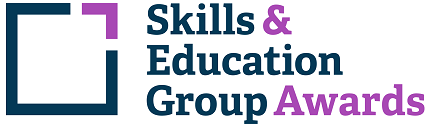 Learner Unit Achievement ChecklistSEG Awards Level 2 Certificate for Equine Hydrotherapy Assistants 603/6737/4SEG Awards Level 2 Certificate for Equine Hydrotherapy Assistants Centre Name: ________________________      Learner Name: ______________________________________Notes to learners – this checklist is to be completed, to show that you have met all the mandatory and required optional units for the qualification.L/618/5151  Introduction to Equine Hydrotherapy - Mandatory UnitIf chosen for sampling, Internal/External Moderators must complete the following:Please ensure these forms are copied and distributed to each learner.Centre Name: ________________________      Learner Name: ______________________________________Notes to learners – this checklist is to be completed, to show that you have met all the mandatory and required optional units for the qualification.R/618/5152  Introduction to Equine Health and Welfare - Mandatory UnitIf chosen for sampling, Internal/External Moderators must complete the following:Please ensure these forms are copied and distributed to each learner.Centre Name: ________________________      Learner Name: ______________________________________Notes to learners – this checklist is to be completed, to show that you have met all the mandatory and required optional units for the qualification.Y/618/5153  Introduction to Equine Anatomy and Physiology - Mandatory UnitIf chosen for sampling, Internal/External Moderators must complete the following:Please ensure these forms are copied and distributed to each learner.Centre Name: ________________________      Learner Name: ______________________________________Notes to learners – this checklist is to be completed, to show that you have met all the mandatory and required optional units for the qualification.D/618/5154  Introduction to Equine Evolution Domestication and Behaviour - Mandatory UnitIf chosen for sampling, Internal/External Moderators must complete the following:Please ensure these forms are copied and distributed to each learner.Centre Name: ________________________      Learner Name: ______________________________________Notes to learners – this checklist is to be completed, to show that you have met all the mandatory and required optional units for the qualification.H/618/5155  Assist with the Application of Equine Hydrotherapy - Mandatory UnitIf chosen for sampling, Internal/External Moderators must complete the following:Please ensure these forms are copied and distributed to each learner.Centre Name: ________________________      Learner Name: ______________________________________Notes to learners – this checklist is to be completed, to show that you have met all the mandatory and required optional units for the qualification.K/618/5156  Introduction to Customer Care - Mandatory UnitIf chosen for sampling, Internal/External Moderators must complete the following:Please ensure these forms are copied and distributed to each learner.Centre Name: ________________________      Learner Name: ______________________________________Notes to learners – this checklist is to be completed, to show that you have met all the mandatory and required optional units for the qualification.M/618/5157  Equine Related Work Experience - Mandatory UnitIf chosen for sampling, Internal/External Moderators must complete the following:Please ensure these forms are copied and distributed to each learner.Centre Name: ________________________      Learner Name: ______________________________________Notes to learners – this checklist is to be completed, to show that you have met all the mandatory and required optional units for the qualification.T/618/5158  Introduction to Equine Hydrotherapy Plant and Equipment Maintenance - Mandatory UnitIf chosen for sampling, Internal/External Moderators must complete the following:Please ensure these forms are copied and distributed to each learner.Assessment CriteriaEvidence (Brief description/title)Portfolio ReferenceDate CompletedComment1.1 Define equine hydrotherapy1.2 List the key properties of water1.3 Describe the key properties of water1.4 Describe the physiological effects of differing water temperatures within equine hydrotherapy1.5 Describe the effects of salt water within equine hydrotherapy2.1 Identify the hydrotherapy modalities in the equine industry2.2 Describe the intended beneficial effects of the equine saltwater cold spa2.3 Describe the intended beneficial effects of the equine aqua treadmill2.4 Describe the intended beneficial effects of the equine swimming pool2.5 Describe the intended beneficial effects of the equine water walkerTUTOR COMMENTS:Name:                                                            Signature:                                                                                       Date:                                 INTERNAL MODERATOR COMMENTS:Name:                                                            Signature:                                                                                       Date:                                 EXTERNAL MODERATOR COMMENTS:Name:                                                            Signature:                                                                                       Date:                                 Assessment CriteriaEvidence (Brief description/title)Portfolio ReferenceDate CompletedComment1.1 Identify signs of good health in the horse1.2 Identify signs of ill health in the horse1.3 Demonstrate how to take the temperature of a horse1.4 Demonstrate how to take the pulse of a horse1.5 Demonstrate how to take the respiratory rate of a horse1.6 Recognise signs of lameness in a horse2.1 Identify common equine ailments2.2 Identify common equine diseases2.3 Explain causes, treatment and prevention of common equine ailments2.4 Explain causes, treatment and prevention of common equine diseases2.5 Explain equine isolation and biosecurity procedures3.1 List the contents of an equine first aid kit3.2 Identify the main principles of equine first aid3.3 Identify common equine first aid situations3.4 Describe the procedures for common equine first aid situations3.5 Identify situations appropriate to seek veterinary advice and intervention3.6 Demonstrate appropriate methods of restraint and control of the horse4.1 Identify current animal welfare legislation4.2 State the implications of current health and welfare legislation5.1 List the different methods of identification5.2 Identify the information included within an equine passportTUTOR COMMENTS:Name:                                                            Signature:                                                                                       Date:                                 INTERNAL MODERATOR COMMENTS:Name:                                                            Signature:                                                                                       Date:                                 EXTERNAL MODERATOR COMMENTS:Name:                                                            Signature:                                                                                       Date:                                 Assessment CriteriaEvidence (Brief description/title)Portfolio ReferenceDate CompletedComment1.1 Identify the points of the horse1.2 Apply equine directional terminology1.3 Identify key equine conformational traits1.4 Identify the location of key equine organs2.1 Identify the components of an animal cell2.2 State the functions of the major components of an animal cell2.3 Classify equine body tissues2.4 State the functions of equine body tissues3.1 Identify key structures of the equine digestive system3.2 State the functions of the key structures within the equine digestive system3.3 List factors that can affect equine digestive function4.1 Identify the location of key bones within the equine axial skeleton4.2 Identify the location of key bones within the equine appendicular skeleton4.3 Identify different types of joints and their locations in the horse5.1 Identify key structures of the equine respiratory system5.2 State the functions of the key structures within the equine respiratory system5.3 List factors that can affect equine respiratory function6.1 Identify the major structures of the equine heart6.2 Outline the key differences between blood vessel types6.3 State the function of the key structures within the equine cardiovascular system6.4 List factors that can affect equine cardiovascular function7.1 Identify the three muscle tissue types7.2 State the functions of the three muscle tissue types7.3 Identify the superficial muscles of the equine8.1 Identify skeletal structures of the equine distal limb8.2 Identify soft tissue structures of the equine distal limb8.3 Identify the structures of the equine hoof9.1 List the main components of the central nervous system9.2 List the main components of the peripheral nervous system10.1 Identify the main components of the lymphatic system10.2 State the roles of the lymphatic systemTUTOR COMMENTS:Name:                                                            Signature:                                                                                       Date:                                 INTERNAL MODERATOR COMMENTS:Name:                                                            Signature:                                                                                       Date:                                 EXTERNAL MODERATOR COMMENTS:Name:                                                            Signature:                                                                                       Date:                                 Assessment CriteriaEvidence (Brief description/title)Portfolio ReferenceDate CompletedComment1.1 Identify the key stages of equine evolution1.2 Describe factors that led to equine evolution1.3 Explain domestication of the horse2.1 Explain the roles of horses throughout history2.2 Explain the roles of the modern horse3.1 Identify the six senses of a horse3.2 Identify characteristics of normal equine behaviour3.3 Identify characteristics of aversive equine behaviour3.4 Explain factors that can influence equine behaviour3.5 Explain when it is safe to approach and handle horsesTUTOR COMMENTS:Name:                                                            Signature:                                                                                       Date:                                 INTERNAL MODERATOR COMMENTS:Name:                                                            Signature:                                                                                       Date:                                 EXTERNAL MODERATOR COMMENTS:Name:                                                            Signature:                                                                                       Date:                                 Assessment CriteriaEvidence (Brief description/title)Portfolio ReferenceDate CompletedCommentComment1.1 Describe the protocols prior to hydrotherapy1.2 Describe the protocols during hydrotherapy1.3 Describe the protocols following hydrotherapy2.1 Select, prepare and check appropriate equipment used for hydrotherapy2.2 Apply and fit equipment used for hydrotherapy2.3 Demonstrate the maintenance of hydrotherapy equipment3.1 Identify reasons for assisting during equine hydrotherapy3.2 Describe how to provide assistance during equine hydrotherapy4.1 Assist with the preparation procedures for hydrotherapy sessions4.2 Assist with hydrotherapy sessions4.3 Assist with the procedures following hydrotherapy sessions5.1 Identify current health and safety legislation5.2 State the implications of current health and safety legislation6.1 Outline potential risks to the horse when providing hydrotherapy6.2 Outline potential risks to personnel involved when providing hydrotherapy7.1 Carry out a risk assessment within an equine hydrotherapy setting7.2 Record findings of a risk assessment within an equine hydrotherapy setting7.3 Select and use appropriate PPE within an equine hydrotherapy setting8.1 Identify types of communication8.2 Explain why following instruction and protocols are important8.3 Explain why effective communication with colleagues is important9.1 Demonstrate types of communication9.2 Demonstrate effective communication with colleaguesTUTOR COMMENTS:Name:                                                            Signature:                                                                                       Date:                                 TUTOR COMMENTS:Name:                                                            Signature:                                                                                       Date:                                 TUTOR COMMENTS:Name:                                                            Signature:                                                                                       Date:                                 TUTOR COMMENTS:Name:                                                            Signature:                                                                                       Date:                                 TUTOR COMMENTS:Name:                                                            Signature:                                                                                       Date:                                 INTERNAL MODERATOR COMMENTS:Name:                                                            Signature:                                                                                       Date:                                 EXTERNAL MODERATOR COMMENTS:Name:                                                            Signature:                                                                                       Date:                                 Assessment CriteriaEvidence (Brief description/title)Portfolio ReferenceDate CompletedComment1.1 Explain the purpose of dealing with visitors promptly and courteously1.2 Explain the purpose of presenting a positive image of self and the organisation1.3 Explain the purpose of following health, safety and security procedures when dealing with visitors1.4 Describe organisation structures and communication channels1.5 Explain why data protection and confidentiality is important2.1 Welcome visitors promptly and courteously2.2 Present positive image of self and the organisation2.3 Demonstrate effective health, safety and security procedures2.4 Demonstrate professionalism when adhering to organisational procedures2.5 Demonstrate organisational procedures for maintaining confidentialityTUTOR COMMENTS:Name:                                                            Signature:                                                                                       Date:                                 INTERNAL MODERATOR COMMENTS:Name:                                                            Signature:                                                                                       Date:                                 EXTERNAL MODERATOR COMMENTS:Name:                                                            Signature:                                                                                       Date:                                 Assessment CriteriaEvidence (Brief description/title)Portfolio ReferenceDate CompletedComment1.1 Locate advertisements for employment opportunities within equine establishments1.2 Produce an application for work experience within an applied equine setting1.3 Prepare for an interview for work experience within an applied equine setting2.1 Carry out work experience in an applied equine setting2.2 Prepare a self-development plan for work experience within an applied equine setting3.1 Present evidence of work experience within an applied equine setting3.2 Reflect on work experience undertaken and produce an action plan to further develop skillsTUTOR COMMENTS:Name:                                                            Signature:                                                                                       Date:                                 INTERNAL MODERATOR COMMENTS:Name:                                                            Signature:                                                                                       Date:                                 EXTERNAL MODERATOR COMMENTS:Name:                                                            Signature:                                                                                       Date:                                 Assessment CriteriaEvidence (Brief description/title)Portfolio ReferenceDate CompletedComment1.1 Explain the importance of water management for health and welfare1.2 Explain the objectives of water treatment1.3 Describe the potential sources of water contamination2.1 Identify methods used to test equine hydrotherapy water2.2 Conduct water tests within an equine hydrotherapy setting2.3 Record water test results within an equine hydrotherapy setting3.1 Identify common components of equine hydrotherapy plant and equipment3.2 Explain the purpose of the common components of equine hydrotherapy plant and equipment3.3 Describe the basic maintenance requirements for common components of equine hydrotherapy plant and equipment4.1 Demonstrate basic maintenance of common components of equine hydrotherapy plant and equipment4.2 Record basic maintenance of common components of equine hydrotherapy plant and equipmentTUTOR COMMENTS:Name:                                                            Signature:                                                                                       Date:                                 INTERNAL MODERATOR COMMENTS:Name:                                                            Signature:                                                                                       Date:                                 EXTERNAL MODERATOR COMMENTS:Name:                                                            Signature:                                                                                       Date:                                 